Государственное автономное образовательное учреждениевысшего образования Ленинградской области
ЛЕНИНГРАДСКИЙ ГОСУДАРСТВЕННЫЙ УНИВЕРСИТЕТ ИМЕНИ А. С. ПУШКИНАРАБОЧАЯ ПРОГРАММа учебной дисциплины ОГСЭ.05 РУССКИЙ ЯЗЫК И КУЛЬТУРА РЕЧИпо специальности среднего профессионального образования46.02.01 Документационное обеспечение управления и архивоведениеСанкт-Петербург2021Рабочая программа учебной дисциплины ОГСЭ.05 Русский язык и культура речи разработана на основе Федерального государственного образовательного стандарта среднего общего образования от 11.08.2014 г. (Приказ Минобрнауки России № 975) по специальности среднего профессионального образования 46.02.01 Документационное обеспечение управления и архивоведение. Организация-разработчик: ГАОУ ВО ЛО «ЛГУ им. А.С. Пушкина».Разработчик: Чиндина Татьяна Александровна, преподаватель ГАОУ ВО ЛО «ЛГУ им. А.С. Пушкина».Рассмотрено на заседании ПЦК общеобразовательных дисциплин, дисциплин социально-экономического и естественнонаучного циклов.Протокол № 1 от «31» августа 2021 г.СОДЕРЖАНИЕ1. ПАСПОРТ РАБОЧЕЙ ПРОГРАММЫ УЧЕБНОЙ ДИСЦИПЛИНЫ	42. СТРУКТУРА И СОДЕРЖАНИЕ УЧЕБНОЙ ДИСЦИПЛИНЫ	63. УСЛОВИЯ РЕАЛИЗАЦИИ РАБОЧЕЙ ПРОГРАММЫ УЧЕБНОЙ ДИСЦИПЛИНЫ	134. КОНТРОЛЬ И ОЦЕНКА РЕЗУЛЬТАТОВ ОСВОЕНИЯ УЧЕБНОЙ ДИСЦИПЛИНЫ	141. ПАСПОРТ РАБОЧЕЙ ПРОГРАММЫ УЧЕБНОЙ ДИСЦИПЛИНЫ 1.1. Область применения программыРабочая программа учебной дисциплины «Русский язык и культура речи» является частью основной профессиональной образовательной программы в соответствии с ФГОС по специальности СПО 46.02.01 Документационное обеспечение управления и архивоведение.Обучение по дисциплине ведется на русском языке.При реализации программы профессиональной дисциплины методы и средства обучения и воспитания, образовательные технологии не могут наносить вред физическому или психическому здоровью обучающихся.1.2. Место дисциплины в структуре основной профессиональной образовательной программыДисциплина ОГСЭ.05 Русский язык и культура речи относится к циклу общих гуманитарных и социально-экономических дисциплин в структуре основной профессиональной образовательной программы.1.3. Цели и задачи учебной дисциплины – требования к результатам освоения учебной дисциплиныЦель:Формирование представления о русском языке как духовной, нравственной и культурной ценности народа;Осознание национального своеобразия русского языка;Развитие и совершенствование способности и готовности к речевому взаимодействию и социальной адаптации ;Знание о языковой норме и ее разновидностях, нормах речевого поведения в различных сферах общения;Различение функциональных разновидностей языка и моделирование речевого поведения в соответствии с задачами общения;Повышение уровня речевой культуры, орфографической и пунктуационной грамотности;Применение полученных знаний и умений в собственной речевой практике.Содержание дисциплины ориентировано на формирование у студентов следующих компетенций:ОК 1. Понимать сущность и социальную значимость своей будущей профессии, проявлять к ней устойчивый интерес.ОК 2. Организовывать собственную деятельность, выбирать типовые методы и способы выполнения профессиональных задач, оценивать их эффективность и качество.ОК 3. Принимать решения в стандартных и нестандартных ситуациях и нести за них ответственность.ОК 4. Осуществлять поиск и использование информации, необходимой для эффективного выполнения профессиональных задач, профессионального и личностного развития.ОК 5. Использовать информационно-коммуникационные технологии в профессиональной деятельности.ОК 6. Работать в коллективе и команде, эффективно общаться с коллегами, руководством, потребителями.ОК 7. Брать на себя ответственность за работу членов команды (подчиненных), результат выполнения заданий.ОК 8. Самостоятельно определять задачи профессионального и личностного развития, заниматься самообразованием, осознанно планировать повышение квалификации.ОК 9. Ориентироваться в условиях частой смены технологий в профессиональной деятельности.В результате освоения учебной дисциплины обучающийся должен уметь:- осуществлять речевой самоконтроль, различать понятия «культура речи» и «культура языка», элементы нормированной и ненормированной речи, владеть современным русским языком, нормами речевого общения;- оценивать устные и письменные высказывания с точки зрения языкового оформления, правильности, точности и уместности их употребления;- определять тип и стиль текста, создавать тексты различных функциональных стилей и разновидностей языка, умение их анализировать;- использовать основные виды чтения в зависимости от коммуникативной задачи;- извлекать нужную информацию из различных источников: учебно-научных текстов, справочной литературы, средств массовой информации, в том числе представленных в электронном виде на различных информационных носителях;- создавать устные и письменные монологические и диалогические высказывания разной функциональной принадлежности в учебно-научной, социально-культурной и деловой сферах общения, свободно и грамотно говорить на заданные темы;- применять в практике речевого общения основные орфоэпические, лексические, грамматические нормы современного русского литературного языка;- соблюдать в практике письма орфографические и пунктуационные нормы современного литературного языка, находить изученные орфограммы и пунктограммы, уметь обосновывать их выбор;- соблюдать нормы речевого этикета в различных сферах и ситуациях общения, в том числе при обсуждении дискуссионных проблем, проявлять культуру корректного и эффективного речевого поведения при общении с собеседниками;- использовать основные приемы информационной переработки устного и письменного текста;- осознавать русский язык как основу духовной, нравственной и культурной ценности народа, грамотно пользоваться сокровищницей языка;- развивать интеллектуальные и творческие способности, навыки самостоятельной деятельности, самореализации, самовыражения в различных областях человеческой деятельности;- расширять лингвистический кругозор, увеличивать словарный запас, умело использовать языковые и речевые средства, совершенствовать способности к самооценке на основе наблюдения за собственной речью;- совершенствовать практические, коммуникативные навыки и умения;- самообразовываться и принимать активное участие в производственной, культурной и общественной жизни государства.В результате освоения учебной дисциплины обучающийся должен знать:- связь языка и истории, культуры русского народа;- определения основных языковых явлений, речеведческих понятий, языковых норм;- орфоэпические, лексические, грамматические, орфографические, пунктуационные нормы современного русского литературного языка; нормы речевого поведения в социально-культурной, учебно-научной, официально-деловой сферах общения.1.4. Рекомендуемое количество часов на освоение программы дисциплины:Максимальная учебная нагрузка обучающегося – 152 часа, в том числе:- обязательная аудиторная учебная нагрузка обучающегося – 108 часов;- самостоятельная работа обучающегося – 40 часов;- консультации – 4 часа.2. СТРУКТУРА и содержание УЧЕБНОЙ ДИСЦИПЛИНЫ2.1. Объем учебной дисциплины и виды учебной работы2.2. Примерный тематический план и содержание учебной дисциплины «Русский язык и культура речи»3. УСЛОВИЯ РЕАЛИЗАЦИИ РАБОЧЕЙ ПРОГРАММЫ УЧЕБНОЙ ДИСЦИПЛИНЫ3.1. Требования к минимальному материально-техническому обеспечению	Занятия проводятся в кабинете социально-экономических дисциплин (аудитория 107), который имеет оснащение: Количество посадочных мест – 32Столы ученические - 16 шт.Стулья ученические – 32 шт.Стол преподавателя – 1 шт.Стул преподавателя – 1 шт.Учебная доска – 1 шт.	Плазменный телевизор – 1 шт.Переносной ноутбук с программным обеспечением – 1 шт.Флипчат – 1 шт.	Помещение для самостоятельной работы (аудитория 105) укомплектовано оборудованием: Количество посадочных мест – 42Столы ученические – 18 шт.Столы компьютерные – 6 шт.Стулья ученические – 42 шт.Стол преподавателя – 1 шт.Стул преподавателя – 1 шт.Учебная доска – 1 шт.Шкаф книжный встроенный для наглядных пособий, учебного материала и методической литературы -1 шт.Шкаф книжный для наглядных пособий, учебного материала и методической литературы – 1 шт.Системный блок с монитором для самостоятельной работы студентов - 6 шт.Точка доступа wi-fi – 1 шт.Проектор – 1 шт.Экран для проектора – 1 шт.Переносной ноутбук с программным обеспечением – 1 шт.Программные продукты:Libreoffice.Использование электронно-библиотечных систем «Университетская библиотека онлайн» и «Юрайт».3.2. Информационное обеспечение обученияПеречень рекомендуемых учебных изданий, Интернет-ресурсов, дополнительной литературы.ОСНОВНАЯ:1. Русский язык и культура речи : учебник и практикум для среднего профессионального образования / В. Д. Черняк, А. И. Дунев, В. А. Ефремов, Е. В. Сергеева ; под общей редакцией В. Д. Черняк. — 4-е изд., перераб. и доп. — Москва : Издательство Юрайт, 2020. — 389 с. — (Профессиональное образование). — ISBN 978-5-534-00832-6. — Текст : электронный // ЭБС Юрайт [сайт]. — URL: https://urait.ru/bcode/452346 (дата обращения: 25.01.2021).2. Самсонов, Н. Б.  Русский язык и культура речи : учебник и практикум для среднего профессионального образования / Н. Б. Самсонов. — 2-е изд., испр. и доп. — Москва : Издательство Юрайт, 2021. — 278 с. — (Профессиональное образование). — ISBN 978-5-534-11324-2. — Текст : электронный // ЭБС Юрайт [сайт]. — URL: https://urait.ru/bcode/467576 (дата обращения: 25.01.2021).ДОПОЛНИТЕЛЬНАЯ:1. Бортников, В. И.  Русский язык и культура речи. Практикум : учебное пособие для среднего профессионального образования / В. И. Бортников, Ю. Б. Пикулева. — 2-е изд. — Москва : Издательство Юрайт, 2020. — 95 с. — (Профессиональное образование). — ISBN 978-5-534-07648-6. — Текст : электронный // ЭБС Юрайт [сайт]. — URL: https://urait.ru/bcode/455403(дата обращения: 25.01.2021).2. Иванова, А. Ю.  Русский язык в деловой документации : учебник и практикум для среднего профессионального образования / А. Ю. Иванова. — 2-е изд., перераб. и доп. — Москва : Издательство Юрайт, 2020. — 187 с. — (Профессиональное образование). — ISBN 978-5-534-13860-3. — Текст : электронный // ЭБС Юрайт [сайт]. — URL:https://urait.ru/bcode/467075 (дата обращения: 15.03.2021).3. Русский язык. Сборник упражнений : учебное пособие для среднего профессионального образования / П. А. Лекант [и др.] ; под редакцией П. А. Леканта. — Москва : Издательство Юрайт, 2020. — 314 с. — (Профессиональное образование). — ISBN 978-5-9916-7796-7. — Текст : электронный // ЭБС Юрайт [сайт]. — URL: https://urait.ru/bcode/452165(дата обращения: 25.01.2021).4. Бояринова, И.П. Русский язык : учебник : в 2 частях : [12+] / И.П. Бояринова. – Москва : Московский финансово-промышленный университет «Синергия», 2020. – Ч. 1. Лексика, фонетика, морфемика, словообразование, морфология, графика и орфография. – 194 с. : ил. – (Общеобразовательная подготовка в колледжах). – Режим доступа: по подписке. – URL: https://biblioclub.ru/index.php?page=book&id=602809(дата обращения: 27.01.2021). – Библиогр.: с. 174. – ISBN 978-5-4257-0485-6. – DOI 10.37791/978-5-4257- 0485-6-2020-1-194. – Текст : электронный.5. Бояринова, И.П. Русский язык : учебник : в 2 частях : [12+] / И.П. Бояринова. – Москва : Московский финансово-промышленный университет «Синергия», 2020. – Ч. 2. Синтаксис и пунктуация. – 86 с. : ил. – (Общеобразовательная подготовка в колледжах). – Режим доступа: по подписке. – URL:https://biblioclub.ru/index.php?page=book&id=602810 (дата обращения: 27.01.2021). – Библиогр.: с. 273. – ISBN 978-5-4257-0486-3. – DOI 10.37791/978-5-4257- 0486-3-2020-195-280. – Текст : электронный.Электронные библиотеки:1. ЭБС Университетская библиотека онлайн. – Режим доступа: http://www.biblioclub.ru/2. ЭБС Юрайт. – Режим доступа: http://www.urait.ru/4. КОНТРОЛЬ И ОЦЕНКА РЕЗУЛЬТАТОВ ОСВОЕНИЯ УЧЕБНОЙ ДИСЦИПЛИНЫ4.2. Фонд  оценочных  средствОценочные средства предназначены для контроля и оценки образовательных достижений обучающихся, освоивших программу учебной дисциплины Русский язык и культура речи. Оценочные включают контрольные материалы для проведения текущего контроля и промежуточной аттестации в форме дифференцированного зачета и экзаменаЗадания для практических занятийПрактические задания даются студентам с целью систематизации и закрепления ранее изученного теоретического материала и включают в себя различные формыДля получения оценки за практическую работу преподавателем определяются следующие критерии:- выполнение работы на уровне распознавания – поверхностное знакомство с текстом, неполное понимание сути вопроса: низкое качество;- выполнение работы на уровне запоминания (чтение, пересказ, воспроизведение изученного материала через схему, таблицу, но в полной мере студент не может воспользоваться результатами своей работы) – удовлетворительное качество;- выполнение работы на уровне понимания, т.е. студент, используя краткую запись в схеме или таблице, способен осуществить процесс нахождения существенных признаков, связей исследуемых объектов, выделение из всей массы несущественного и случайного, установления сходства и различий – в конечном итоге сопоставление полученной информации с имеющимися знаниями: хорошее качество;- использование полученных знаний при выполнении других заданий по теме, решение типовых практических задач или тестов, творческое применение полученных знаний: отличное качество.Примерные  практические заданияПрактическое задание  № 11.Какие слова попали в группу по ошибке? Объясните свое решение.Апелляция, вердикт, арбитраж, алиби, иск, адвокат, нелегитимный, криминальный, афера, атташе.2. Толкование какого слова дано неправильно?1) Буклет – издание, в виде складывающегося листочка, обычно информативного или рекламного характера.2) Монография – учебное пособие в виде избранных произведений или отрывков из них.3) Манускрипт – рукопись, преимущественно древняя.4) Бюллетень – название некоторых периодических изданий, преимущественно публикующих материалы научного или официального характера.5) Фолиант – толстая книга большого формата.3. Для каждого из иноязычных слов подберите толкование.Практическое задание № 21. В предложениях есть ошибки,  связанные с неверным пониманием значения  слова или нарушением норм лексической сочетаемости. Исправьте их. 1) В этом театре она отвечает за реквизиты и амуницию.2) Чтобы  предотвратить эпидемию, нужно установить тотальный контроль.3) На берегу у озера у костра расположилась целая плеяда молодых  людей.4)  За первые дни февраля продолжительность суток возросла на двадцать пять минут.5) Утром выпал снег, и березки под окном стоят в подвенечном саване.2. Подберите толкование к каждому из приведенных паронимов.3. Объясните разницу в значении словосочетаний.1) Вдовый сын – вдовий сын2) Виноватое лицо – виновное лицо3) Соседняя квартира – соседская квартираКритерии и показатели, используемые при оценивании практических работ:Доклады Доклад представляет собой исследование по конкретной проблеме, изложенное перед аудиторией слушателей. Подготовка докладов и сообщений осуществляется студентами с целью формирования навыков исследовательской работы, устной и письменной речи, стимулирования познавательного интереса к изучаемой дисциплине. В докладе должно раскрываться содержание излагаемой темы или проблемы.Структура доклада включает в себя введение, изложение основной проблемы, заключение.Введение должно содержать:- название доклада;- сообщение основной идеи и ее актуальности;- формулировку цели исследования;- перечень основных рассматриваемых вопросов;Основная часть, в ней автор доклада должен раскрыть суть темы, строится по принципу отчета. В основной части необходимо представить достаточно данных , чтобы слушатели заинтересовались темой и захотели ознакомиться с материалами.Заключение – обобщение и краткие выводы по излагаемой теме. В заключении обязательно выразить свое отношение к изученной проблеме и ее содержанию.Требования к устной речи:- правильность;- точность;- выразительность;- уместность употребления языковых средств; Простота и краткость;- интонационная красота речи (логическая, эмоционально-экспрессивная).Методические рекомендации по подготовке докладов:1). Подобрать учебную и научную литературу по изучаемой теме, познакомиться с ее содержанием;2). Отметить наиболее существенные места или сделать выписки, выделить ключевые цитаты, различные точки зрения;3). Составить план доклада;4). Написать доклад, в заключении которого обязательно выразить свое отношение к излагаемой теме и ее содержанию.5). Прочитать текст и отредактировать его.6). Оформить доклад в соответствии с предъявляемыми к оформлению требованиями. При необходимости подготовить презентацию.7). Устное выступление на занятии – 5-10 минут, поэтому необходимо выделить самое главное в содержании доклада, но докладчик должен ориентироваться в деталях, чтобы уметь ответить на вопросы.8). Ответить на вопросы преподавателя и аудитории.Критерии устного выступления:  критерий правильности или соответствия языковым нормам;критерий соответствия содержания выступления реальности;критерий соответствия достигнутых результатов поставленной целиТемы докладов 1.Актуальные проблемы речевой культуры. 2. Качества правильной речи. 3. Приемы унификации языка служебных документов. 4. Реклама в деловой речи. 5. Особенности устной публичной речи. 6. Логика, этика и эстетика публичной речи. 7. Подготовка к публичной речи: выбор темы, определение цели.  8. Речевая культура делового разговора. 9. Логическая и психологическая культура делового разговора. 10. Вербальные и невербальные средства общения. 11. Невербальная культура делового разговора. 12. Язык современной городской коммуникации: тенденции развития. 13. Современная теоретическая концепция культуры речи. 14. Проблема речевой культуры в современном обществе. 15. Язык современной городской коммуникации: тенденции развития. 16. Художественная литература как высшая форма русского языка. 17. Основные направления совершенствования грамотного письма и говорения. 18. Речевая культура общества и речевая культура личности. Уровни культуры речи. 19. Динамика литературной нормы. Типы эволюции литературной нормы. 20. Средства массовой информации и культура речи. 21. Средства речевой выразительности в периодической печати. 22. Особенности публичной речи. Контакт оратора с аудиторией. 23. Культура научной и профессиональной речи. 24. Норма в научной терминологии. Профессиональный вариант нормы. 25. Язык науки: понятийный аппарат научного исследования. 26. Этапы научного исследования. 27. Подготовка докладов, основные формы публикаций и требования к ним. 28. Текстовые нормы делового стиля. Составление текста документа. 29. Язык рекламы. Основные принципы и нормы Рекламного кодекса. 30. Этико-социальные аспекты культуры речи. Защита доклада возможна на комбинированных занятиях, конференциях.Критерии оценки Кейс-заданияКейс-задание - проблемное задание. Обучающийся должен разобраться в сути проблем, предложить возможные решения и выбрать лучшее из них. Кейс-задания базируются на реальном фактическом материале или же приближены к реальной ситуации.В ходе выполнения кейс-заданий обучающемуся предлагается работа с текстомПримерные кейс-заданияКейс задание 1.1. Определите функциональный стиль речи, к которому относится данный текст. Прокомментируйте свой ответ письменно, используя примеры из текста. Книга – это духовное завещание одного поколения другому, совет ум..рающего старца юноше начинающего жить; приказ, передава..мый часовым отправляющимся на отдых, часовому заступающему на его место…  Вся жизнь человечества последовательно оседала в книге; племена люди государства исчезали, а книга ост..валась.  Она росла вместе с человечеством, в ней кристаллизовались все учения потрясавшие умы, и все страсти, потр..савшие сердца… Но в книге ни одно прошлое: она сост..вляет документ, по которому мы входим во владения настоящего, во владения всей сум..ы истин и усилий, найден..ых страданиями и облитых иногда кровавым потом; она программа буду..щего.  Итак будем ув..жать книгу! 2.Определите функциональный стиль речи, к которому относится данный текст. Прокомментируйте свой ответ письменно, используя примеры из текста.«Земля колыбель человечества» - говорил К.Э. Циолковский. Земля родина человечества.  А что для человека может быть дороже Родины.  Ведь Родина это не только место, где ты родился, не только точка на географической карте. Холмы и овраги луга и озера реки и степи стога и скирды хлеба – все это в зрелом возр..сте складывается в совершен..о конкретное понятие – Родина, и чу..ства, которые испытывает человек, общаясь с природой, и сост..вляют ту основу, которая опр..деляет человека как лич..ность. Кейс-задание 2Студенты разделяются на группы по 3-4 человека для создания модели какой-либо ком-пании в соответствии с профилем будущей специальности с распределением ролей (руководитель, начальник отдела, офис-менеджер и т.д.). Цель – отработка навыков ведения всех видов деловой переписки, которая обычно осуществляется компаниями. Студент, назначенный «руководителем» компании, распределяет между другими студентами виды документов и писем, которые они должны подготовить. В целом студенты одной «компании» должны подготовить все виды документов и писем. В обязательные жанры включаются: внутренняя документация (приказ, распоряжение, протокол, заявка, докладная записка, объяснительная записка, отчет, справка, заявление, ходатайство, должностная инструкция) и внешняя переписка (рекомендательное письмо, приглашение, извещение, запрос, просьба, напоминание, сопроводительное письмо, гарантийное письмо, благодарственное письмо, письмо-коммерческое предложение, письмо – отказ на коммерческое предложение, претензия и т.д.)  Внешняя переписка должна осуществляться между группами (моделями компаний).По итогам выполнения кейса каждый студент должен создать 5 документов в различных жанрах официально-делового стиля (2 внутренних документа и 3 письма).Критерии оцениванияТестыТест № 1Задание № 1. Язык – это явление ...Задание № 2. Устная речь НЕ предполагает …Задание № 3. Укажите речевую ситуацию, которой соответствует речевое клише:Дайте, пожалуйста, жалобную книгу.Задание № 4. Орфоэпические нормы – это…Задание № 5. Стилевыми чертами художественного стиля являются…Задание № 6. Прочитайте текст.Согласно Гражданскому кодексу Российской Федерации, обществом с ограниченной ответственностью (далее — ООО) признается учрежденная одним или несколькими лицами коммерческая организация, уставный капитал которой разделен на доли определенными учредительными документами.Укажите стиль текста.Задание № 7. Жанр публицистического стиля – это ...Задание № 8. Характерными чертами художественного стиля являются…( укажите лишнее)Задание № 9. Укажите, какое из перечисленных слов имеет значение мрачное, тоскливое настроение, томительная скука.Задание № 10. Дано предложение:Старушки любят сплетничать.
Подберите к выделенному слову подходящий по смыслу фразеологизм.Задание № 11. Дано предложение: Он был настолько болезненный, что постоянно болел.
Укажите характер речевой ошибки.Задание № 12. В ________________ словаре  дается толкование  значения слова.Задание № 13.Укажите слово, в котором букв больше, чем звуков.Задание № 14. Укажите слово, в котором буквенное сочетание ЧН произносится как [шн].Задание № 15. Укажите правильный вариант постановки ударения.Задание № 16. Укажите элемент интонации. Задание № 17. Укажите ряд, в котором названия городов расположены строго в алфавитном порядке.Задание № 18. Укажите словосочетание с правильным употреблением прописной буквы.Задание № 19. Укажите слово, в котором пропущена буква И.Задание № 20. Укажите существительное, у которого в родительном, дательном и предложном падежах единственного числа пишется на конце ИИ.Задание № 21. Укажите словосочетание, в котором НЕ со словом пишется раздельно.Задание № 22. Укажите слово, морфемное строение которого соответствует схеме: 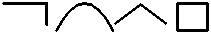 Задание № 23. Укажите дефисное написание слова.Задание № 24.Укажите слово, в котором пишется Н.Задание № 25. В каком ряду все существительные относятся к среднему роду?Задание № 26. В каком ряду есть ненормативная (нелитературная) форма родительного падежа множественного числа существительного?Задание № 27. Укажите правильный вариант употребления числительных.Задание № 28. Укажите пару слов, в которой НЕТ ошибок в образовании форм глагола.Задание № 29. Укажите предложение, в котором выделенная форма прилагательного НЕ соответствует морфологической норме.Задание № 30. Укажите предложение, в котором выделенное местоимение создает двусмысленность.Задание № 31.Предложения по наличию или отсутствию второстепенных членов делятся на …Задание № 32. Укажите  предложение, в котором выделенное слово является вводным и требует обособления (знаки препинания не расставлены).Задание № 33. Укажите грамматически правильное предложение.Задание № 34. Укажите, в каком предложении тире употреблено в сложном бессоюзном предложении.Задание № 35. Прочитайте предложения.
А. Можно было бы здесь много рассказывать о путешествиях по планете разных улиток.Б. Улитки ползают не очень быстро – каждый знает.В. Например, о таком виде улитки, как булимус, который за 48 лет, начав свой путь в Европе, пересёк весь Американский континент и вышел к берегам Тихого океана.Г. Однако этот недостаток не мешает им предпринимать дальние странствия.Укажите, в каком порядке должны следовать предложения, чтобы получился текст. Задание № 36.Прочитайте текст.
     Что такое красота? Одинаково ли мы воспринимаем красивое? Можно ли оценить красоту? Меняются ли со временем представления о красоте?     Часто мы называем красивым то, что соответствует нормам и идеалам нашего времени. Идеалы и мода у каждой эпохи свои. Но есть красота нетленная, непреходящая, к которой человечество обязательно возвращается...                                                                                                 ( По Л. Мигдалу)Укажите тип текста. Задание № 37. Укажите, что НЕ будет относиться к  видам  переработки текста.Задание № 38. Укажите средство художественной выразительности, которое использовано в пословицах.
Ученье свет, а неученье тьма. Не было бы счастья, да несчастье помогло.Тест "Функциональные стили речи"Определите, к какому стилю принадлежат приведенные ниже тексты:1) разговорному;2) художественному;3) газетно-публицистическому;4) официально-деловому;5) научному.ТЕКСТ 1.О целесообразности внедрения в лесокультурное производство ягодников свидетельствует передовой опыт алтайских лесоводов по созданию государственных лесных полос в сухой Кулундинской степи с участием этих ягодников в опушечных рядах. Во всяком случае, местное население с большой благодарностью оценивает такое мероприятие, ежегодно до последней ягодки собирая обильный урожай смородины, золотистой облепихи, не повреждая кустарников.ТЕКСТ 2.Разговорная речь широко использует просодические средства для выделения различных по степени важности элементов высказывания. Наиболее динамически выделенными во фразе являются слова, принимающие на себя синтагматическое ударение, они, как правило, являются смысловым центром высказывания, коммуникативным ядром.ТЕКСТ 3.Согласно Гражданскому кодексу Российской Федерации, обществом с ограниченной ответственностью (далее – ООО) признается учрежденная одним или несколькими лицами коммерческая организация, уставный капитал которой разделен на доли определенными учредительными документами.ТЕКСТ 4.Для передачи, приема и записи оперативной информации используется телефонограмма – официальное сообщение, переданное по телефону. Если разговор по телефону – это диалог, то телефонограмма – это письменная фиксация монолога по телефону, регламентированного во времени. Обязательными для телефонограммы являются: наименование учреждений адресанта и адресата; реквизит «от кого» и «кому» с указанием должности; время передачи и приема телефонограммы; должности и фамилии передавшего и принявшего телефонограмму; номера телефонов; текст и подпись.ТЕКСТ 5.Мы сидели у Дарьи, самой старой из старух. Лет своих в точности никто из них не знал, потому что точность эта осталась при крещении в церковных записях, которые потом куда-то увезли, – концов не найдешь. О возрасте своем старухи говорили так:– Я уж Ваську на загорбке таскала, когда ты на свет родилась. Я уж в памяти находилась, помню.ТЕКСТ 6.Буду говорить о состоянии культуры в нашей стране и главным образом о гуманитарной, человеческой ее части. Без культуры в обществе нет и нравственности. Без элементарной нравственности не действуют социальные и экономические законы, не выполняются указы, не может существовать современная наука, ибо трудно, например, проверить эксперименты, стоящие миллионы, огромные проекты «строек века» и так далее. Должна быть долгосрочная программа развития культуры в нашей стране.ТЕКСТ 7.На реке было прохладно и тихо. За лугами, в синеющей роще, куковала кукушка. У берега зашуршали камыши, и из них медленно выплыла лодка. Седенький старичок в очках и поломанной соломенной шляпе сидел в ней, рассматривая удочку. Он поднял ее и соображал что-то, лодка остановилась и вместе с ним, с его белой рубашкой и шляпой, отразилась в воде.ТЕКСТ 8.2002-й год показал: прикладным наукам пора объединиться в противостоянии не только терроризму, но и природным стихиям. Всемирная метеорологическая организация призналась, что предсказывать катаклизмы не в ее силах. Если раньше аномальные погодные явления случались только в Африке и Австралии, то теперь никакой континент от них не застрахован.ТЕКСТ 9.Разработать теорию единого поля, то есть доказать математически, что нет отдельного магнитного поля, электрического и даже биополя, а все это проявления Единого энергетического поля Вселенной, было любимой и неосуществленной мечтой Эйнштейна. Мечтал, но не успел…ТЕКСТ 10.В ответ на Ваш запрос о дивидендах по акциям предприятия «Форум» и по акциям инвестиционного фонда сообщаем следующее. В 1999 году значительные инвестиции (более 300 млн. руб.) были направлены на модернизацию предприятия, на приобретение нового оборудования и технологий «ноу-хау». В связи с этим в 2000 году выплата дивидендов акционерам будет временно приостановлена, так как вся прибыль предприятия «Форум» пойдет на развитие производства.ТЕКСТ 11.От земледельческих работ освобождала крестьян осень, награждая за труды временным отдыхом. Щедрая, богатая, она украшала землю золотым нарядом. Наступала пора веселых свадеб. Чтобы проверить сметливость, наблюдательность, ум жениха и невесты, очень часто прибегали к излюбленному в народе приему – загадыванию загадок.Г. Науменко.ТЕКСТ 12.Громадная мощность импульсных лазеров позволяет проводить лазерную локацию Луны. Это помогает определять фундаментальные параметры системы «Земля – Луна» и на этой основе решать многие проблемы геодинамики, геодезии, астрономии.ТЕКСТ 13.Самая большая ценность народа – его язык. Язык, на котором он пишет, говорит, думает. Думает! Ведь это значит, что вся сознательная жизнь человека протекает через родной ему язык. Эмоции, ощущения только окрашивают то, о чем мы думаем, или подталкивают мысль в каком-то отношении, но мысли наши все формулируются языком.Д. С. Лихачев.ТЕКСТ 14.РаспискаНастоящая расписка дана библиотеке школы № 12 в том, что мною, старостой 10 класса Петровой Еленой, получено для класса 20 (двадцать) экземпляров книг И. А. Бунина «Темные аллеи» сроком на 10 дней.15.04.2003. Е. ПетроваТЕКСТ 15.Гроза – атмосферное явление, заключающееся в электрических разрядах между так называемыми кучево-дождевыми облаками или между облаками и земной поверхностью, а также находящимися на ней предметами. Эти разряды – молнии сопровождаются осадками в виде ливня, иногда с градом и сильным ветром.Критерии оценки:Промежуточная аттестацияПримерные вопросы к дифференцированному зачету (3 семестр)Язык и его функции. Основные единицы языка. Речь.  Фонетические единицы языка (фонемы).Орфоэпические нормы. Лексические и фразеологические единицы русскогоЭмоциональная окраска слов. Экспрессивная лексика. Принципы русской пунктуации, функции знаков препинания. Стиль художественной литературы.  Лексическая норма. Функционально - стилевое расслоение лексики.  Выразительные возможности русского синтаксиса. Самостоятельные части речи. Научный стиль. Способы словообразования. Особенности образования профессиональной лексики и терминологии. Специальная лексика и научная терминология. Публицистический стиль. Основные синтаксические единицы: словосочетание и предложение.Официально-деловой стиль.  Функциональные стили литературного языка.  Слово и его лексическое значение.  Стилистические возможности словообразования. Предложение. Актуальное членение предложения. Понятие о литературном языке и языковой норме.   Разговорный стиль.Служебные части речи. Территориальные и социальные диалекты национального языка.   Нормативное употребление форм слова.  Текст и его структура. Лексические ошибки и их исправление. Принципы русской орфографии, типы и виды орфограмм.Критерии оценивания знаний студентов на дифференцированном зачете «ОТЛИЧНО» - студент владеет знаниями предмета в полном объеме учебной программы, достаточно глубоко осмысливает дисциплину; самостоятельно, в логической последовательности и исчерпывающе отвечает на все вопросы билета, подчеркивал при этом самое существенное, умеет анализировать, сравнивать, классифицировать, обобщать, конкретизировать и систематизировать изученный материал, выделять в нем главное: устанавливать причинно-следственные связи;  решает ситуационные задачи повышенной сложности; хорошо знаком с основной литературой.«ХОРОШО» - студент владеет знаниями дисциплины почти в полном объеме программы (имеются пробелы знаний только в некоторых, особенно сложных разделах); самостоятельно и отчасти при наводящих вопросах дает полноценные ответы на вопросы билета; не всегда выделяет наиболее существенное, не допускает вместе с тем серьезных ошибок в ответах; умеет решать легкие и средней тяжести ситуационные задачи. «УДОВЛЕТВОРИТЕЛЬНО» - студент владеет основным объемом знаний по дисциплине; проявляет затруднения в самостоятельных ответах, оперирует неточными формулировками; в процессе ответов допускаются ошибки по существу вопросов. Студент способен решать лишь наиболее легкие задачи.«НЕУДОВЛЕТВОРИТЕЛЬНО» - студент не освоил обязательного минимума знаний предмета, не способен ответить на вопросы билета даже при дополнительных наводящих вопросах экзаменатора.Примерный итоговый тест для экзамена (4 семестр)1. Культура речи – это … 1)*владение нормами литературного языка 2)изучение языка3)умение читать и говорить на языке  4)исследование речи носителей языка2. Функция языка, связанная с получением новых знаний (информации), называется:1)кумулятивная2)эмоциональная3)коммуникативная4)*когнитивная3. Язык и речь противопоставлены по признакам:1)*абстрактность-материальность2)вербальность-невербальность3)*универсальность-индивидуальность4)нормативность-ненормативность4. Национальный язык …1)*формируется на базе определенного этноса и включает в себя все языковые явления2)является разновидностью литературного языка3)относится к одному из функциональных стилей литературного языка4)включает в себя только нормативные элементы языка5. Литературный язык …1)имеет ограничения в употреблении2)*включает нормативные языковые единицы3)включает в себя понятия жаргона4)*противопоставляется просторечию6. Для устной формы речи характерно(-а) …1)обязательное использование прямого порядка слов в предложениях2)необходимость соблюдения орфографических норм3)ориентация на восприятие зрением4)*влияние невербальных факторов 7. К нелитературному языку относится (относятся) … 1)*просторечие2)синонимы3)общеупотребительная лексика4)термины8. Нелитературная разновидность языка, характерная для определённой территории, – это … 1)жаргон2)*диалект3)просторечие4)нецензурная речь9. Использование социального диалекта (жаргона) …1)является неуместным в любой речевой ситуации2)*позволяет сделать речь более выразительной3)возможно во всех ситуациях делового общения4)*является неуместным в письменной деловой речи10. Заимствование иностранных слов …1)*является постоянным и объективным явлением языка, которое можно регулировать2)необходимо запретить с помощью законодательных мер3)является свойством русского языка последних 100 лет 4)всегда портит и засоряет русский язык11. К просторечию относятся все слова в ряду:1)шибко, глючит, подхалим2)дитё, полуклиника, дембель3)*ложит, попёрся, харя 4)щас, хотит,  бабуля12. Для языковой нормы характерны …1)неизменность на протяжении столетий2)обязательность для национального языка3)*обязательность для литературного языка4)*кодифицированность13. Варианты одного и того же слова находятся в рядах:1)сказать, произнести2)*в отпуске, в отпуску3)*(пять) грамм, (пять) граммов4)ложить, класть14. Уместность речи предполагает …1)*учет особенностей ситуации общения и характеристик аудитории 2)грамотное соотношение формы и содержания3)соблюдение правил орфоэпии4)умение правильно поставить цели коммуникации15. С помощью языковой нормы …1)*обеспечивается понимание всех носителей языка2)происходит функционально-стилевая дифференциация языка3)*осуществляется дифференциация между литературным языком и нелитературными элементами языка4)происходит разделение речи на письменную и устную16. Источником нормативного речевого употребления могут являться …1)*произведения писателей-классиков2)выступления руководителей государства3)тексты, опубликованные в Интернете4)любые тексты, опубликованные в газетах17. В ситуации, когда необходимо заменить повторяющееся в тексте слово на близкие по смыслу слова, потребуется …1)толковый словарь русского языка2)словарь антонимов3)*словарь синонимов4)орфографический словарь18. Под правильностью речи понимают…1)*владение нормами литературного языка2)соответствие слов и выражений целям и условиям общения3)использование слов в соответствии с их лексическим значением4)воздействие на эмоции и чувства аудитории19. Правила образования и употребления слов и грамматических конструкций называются … 1)определениями2)*языковыми нормами3)функциями языка4)просторечием20. Употребление слов в соответствии с их значением является требованием ____________ норм1)грамматических2)*лексических3)орфографических4)орфоэпических21. К функциональным стилям языка не относится … 1)*авторский стиль2)публицистический стиль (стиль средств массовой информации)3)научный стиль4)официально-деловой стиль 22. Сферу общественно-политических отношений обслуживает … 1)научный стиль2)*публицистический стиль (стиль средств массовой информации)3)литературно-художественный стиль4)разговорный стиль23. Авторское понимание действительности характерно для … 1)разговорного стиля2)официально-делового стиля3)публицистического стиля (стиля средств массовой информации)4)*литературно-художественного стиля24. «Статус русского языка как государственного языка Российской Федерации предусматривает обязательность использования русского языка в сферах, определенных настоящим Федеральным законом, другими федеральными законами, Законом Российской Федерации от 25 октября 1991 года N 1807-I "О языках народов Российской Федерации" и иными нормативными правовыми актами Российской Федерации, его защиту и поддержку, а также обеспечение права граждан Российской Федерации на пользование государственным языком Российской Федерации».Правильно характеризует приведенный фрагмент следующее описание: 1)фрагмент принадлежит к публицистическому стилю; в нем используется общественно-политическая лексика2)*фрагмент принадлежит к официально-деловому стилю; в нем используется наименование лиц по их социальному статусу3)фрагмент принадлежит к научному стилю; в нем содержится специальная научная терминология4)фрагмент принадлежит к официально-деловому стилю; в нем присутствуют как стандартные обороты, так и экспрессивные выражения25. «Мы уже говорили, что оценка качества речи зависит от очень многих условий, в том числе социолингвистических. Жаргонизмы в речи молодежи и в речи людей солидного возраста, в неофициальном и в официальном общении не могут оцениваться одинаково. Однако нельзя как хорошую оценивать речь любых адресантов и в любых условиях, если жаргон полностью вытеснил в данном дискурсе литературную лексику. Следовательно, критерием если не хорошей в полном смысле этого слова, то хотя бы допустимой речи должны быть, с одной стороны, степень ее литературности (возможны отклонения, но не отсутствие литературных средств общения) и опять же степень целесообразности использования тех или иных языковых средств».Правильно характеризует приведенный фрагмент следующее описание: 1)фрагмент принадлежит к публицистическому стилю; текст посвящен актуальной теме, интересующей широкий круг читателей2)фрагмент принадлежит к официально-деловому стилю; характеризуется наличием сложноподчиненных предложений3)*фрагмент принадлежит к научному стилю; в нем содержатся лингвистические термины4)фрагмент принадлежит к научному стилю; в нем содержится большое количество синонимов26. «Первыми по традиции почуяли неладное финансовые рынки: рост сменился волатильностью, и многим российским компаниям пришлось вносить коррективы в свои планы. Один за другим откладывались заявленные выходы на иностранные биржи.  Турбулентность на финансовых рынках повлияла и на масштабные планы приватизации, заявленные еще в конце прошлого года правительством. Российские банки, которые первыми принимают на себя удары кризиса, активно наращивают сейчас ликвидность - чтобы в случае ухудшения ситуации смягчить последствия новой волны. При этом проблем с самой ликвидностью сейчас нет, однако спрос на нее велик, что говорит о намерении банков запастись ею впрок - на всякий пожарный».Правильно характеризует приведенный фрагмент следующее описание: 1)фрагмент принадлежит к публицистическому стилю; характеризуется отсутствием разговорных выражений 2)фрагмент принадлежит к официально-деловому стилю; в нем используется большое количество отглагольных существительных и отсутствуют экспрессивные выразительные средства3)*фрагмент принадлежит к публицистическому стилю; в нем содержатся стандартные обороты и экспрессивные выражения 4)фрагмент принадлежит к научному стилю; характеризуется наличием сложных синтаксических конструкций и отсутствием экспрессивных оборотов27. Клише, представляющие собой составные термины, используются в … 1)разговорном стиле2)*научном стиле 3)литературно-художественном стиле 4)официально-деловом стиле28. Все слова и словосочетания уместны в официально-деловом стиле в ряду:1)исполнение, быстренько, преподавательница2)заявитель, ООО «Огонек», отфутболить  3)*нижеследующий, обязуется выполнить, время4)зловещий, несет ответственность, прозевать29. Официально-деловую окраску имеет фразеологизм ...1)холодная война2)воспрянуть духом 3)*возлагать ответственность 4)актуальность темы30. - прямой порядок слов; преобладание предложений, осложненных причастными и деепричастными оборотами; - безличный характер речи; использование страдательных конструкций;- обилие стандартных (клишированных) оборотов с отыменными предлогами; - абзацное членение и наличие рубрикаций Перечисленные черты характерны для   ________ стиля1)*официально-делового2)публицистического3)научного4)литературно-художественного31. - относительная однородность лексического состава; - употребление слов в их точных значениях, отказ от образных выражений; - употребление вводных слов, обозначающих последовательность сообщения, степень достоверности и источник информации; - активное использование сложных предложений союзного типа для обеспечения логичности изложения материала Перечисленные черты характерны для     ________стиля1)официально-делового2)публицистического3)*научного4)литературно-художественного32. Основной функцией научного стиля речи является … 1)*отображение действительности с помощью понятий логики2)обслуживание официальных отношений в обществе3)образное отображение действительности4)рассказ о событиях, имеющих общественно-политическую значимость 33. В научном стиле речи не употребляются … 1)абстрактная лексика2)*многозначные слова3)клише, представляющие составные термины4)отвлечённые существительные34. Для научного стиля характерны словосочетания: 1)*методы исследования; прийти к выводу 2)густейший снег; предчувствие любви3)действовать по инструкции; протокол заседания4)прибыть с визитом; высшее учебное заведение35. Жанры научного стиля  – … 1)*конспект2)интервью3)заявление4)*статья5)эссе6)*диссертация7)*доклад36. В аннотации книги не указывается … 1)тема и проблематика 2)*биография автора3)основное содержание и структура4)предполагаемая читательская аудитория37. Сообщение об одной или нескольких научных статьях – это … 1)*реферат2)конспект3)план4)выпускная бакалаврская работа 38. Для формулировки выводов в научном тексте рекомендуется использовать оборот:1)в данной работе мы намереваемся доказать, что… 2)методологическую основу работы составляет …3)в основу работы положена идея о том, что … 4)*резюмируя, необходимо отметить, что …39. При подготовке устного доклада не надо освещать … 1)*список использованных источников2)актуальность работы3)проблему, которая затронута в работе4)основные выводы исследования40. Предложение: «Разработанные методики могут быть применены при обучении английскому языку» уместно использовать во введении к научной работе в разделе … 1)*практическая значимость исследования2)объект исследования3)предмет исследования4)цель исследования41. Орфографических ошибок нет в ряду: 1)аннотация, инвистиция, инициатива, интеръактивный 2)баллотироваться, инциндент, искуссный, классификация 3)коммисия, коммерческий, компитенция, минимальный4)*прецедент, аннулировать, ходатайство, объявление42. Буква Е пишется на месте пропуска во всех словах в ряду:1)ассорт…мент, заж…галка, деф…цит 2)иммун…тет, асс…гнование, лег…тимный3)*апп…тит, пр…кратить, пр…стиж 4)пр…ступление, пр…оритет, сбл…жаясь43. Буква А пропущена во всех словах в ряду:1)*предл…гать, б…нальный, диап…зон 2)к…т…строфа, налог…плательщик, к…саться 3)бр…шюра, непром…каемый, издавн… 4)влев…, начист…, пол…гать44. Во всех словах на месте пропуска пишется НН в ряду:1)напряже…ый, нечая…ый, песча…ый2)ране…ый, тума…ый, нежда…ый3)прочита…ый, румя…ый, балова…ый, 4)*да…ый, довере…ость, клюкве…ый45. Ударение падает на 3 слог во всех словах в ряду:1)воспринять, кашлянуть, нефтепровод2)аранжированный, медикамент, каталог3)асимметрия, гусеница, псевдоним4)*баловать, диспансер, верховенство46. Ударение падает на 1 слог во всех словах в ряду:	1)договор, краны, торты2)угли, завидно, камбала3)*искра, кухонный, средства4)мизерный, поняла, оптовый47. Однако (1) желание рассуждать о языке (2) охватывает широкие слои общества (3) которым  (4) кажется (5) что размышлять о языке проще (6) чем (7) например (8) о метеорологии (9) и что для этого не требуется большой специальной подготовки.Правильно указаны места, где должны стоять запятые, в ряду:1)1, 2, 3, 4, 5, 6, 7, 8, 9 2)3, 4, 5, 6, 7, 8, 93)*3, 5, 6, 7, 8, 94)1, 3, 5, 6, 7, 8, 948. Лексических ошибок нет в предложении:1)Вчера сделал кардиограмму сердца.2)В данный период времени он находится на даче.3)*Во время соревнований произошло беспрецедентное событие.4)В мае месяце жду вас всех у себя.
5)Артисты, выступающие в жанре народного фольклора, были приглашены на заключительный концерт. 6)Речь адвоката была четкой и внятной. 7)Компания предлагает качественное сервисное обслуживание49. ____________ причиной ошибок в употреблении слов является незнание их значений.1)типической2)типовой3)*типичной4)типологической 50. Прямые контракты с поставщиками позволяют торговым фирмам поддерживать наиболее ________ цены на предлагаемые ими товары.1)дешёвые2)маленькие3)небольшие4)*низкие 51. Неверный вариант записи (в скобках приведены фамилии в именительном падеже) продолжения фразы «Телефонный звонок от   ….»  приведен в ряду: 1)Петра Коваленко (Петр Коваленко)2)Ирины Петерс (Ирина Петерс)3)*Хуана Родригес  (Хуан Родригес)4)Валентины Шило (Валентина Шило)52. В русском языке не склоняются … .1)иностранные мужские фамилии, оканчивающиеся на согласный2)иностранные фамилии, оканчивающиеся на безударный гласный -а (-я): 3)славянские мужские фамилии, оканчивающиеся на согласный4)*иностранные фамилии, оканчивающиеся на гласный (кроме безударных -а, -я): 53. Правильно написано числительное в предложении «Библиотека пополнилась 584 книгами» в ряду:1)*пятьюстами восемьюдесятью четырьмя книгами2)пятьсот восьмидесяти четырьмя книгами3)пятьсот восемьдесят четырьмя книгами4)пятистами восьмидесятью четырьмя книгами54. Грамматическая ошибка допущена в предложении:  1)Покупатель попросил дать ему примерить правую туфлю.2)Кому приятно, чтобы ему наступили на любимую мозоль?3)Итоги конкурса подвело авторитетное жюри.4)*Странное инкогнито так и не назвало себя при встрече.55. Грамматической ошибки нет в словосочетаниях:1)шесть килограмм мандарин; выдать паспорты2)отряд партизанов; профессиональные шоферы3)*дождаться сумерек; морские офицеры 4)народные промыслы якут; технические инструкторы56. Ошибок нет в предложении: 1)Ложите кофточку на полку! 2)*С таким менталитетом успеха не добьешься!3)Я так соскучилась за тобой! 4)Это ведь ихняя машина стоит?5)Мне надо к врачу за бюллетнем сходить.6)Вы не скажете, сколько время?57. Грамматически правильное продолжение предложения «Оказываясь перед проблемой выбора, …» приведено в ряду: 1)*человек опирается на информацию и принимает решение.2)человеком на основе информации принимается решение.3)человеку нужна информация для принятия решения.4)анализируется информация и принимается решение.58. Грамматически правильное продолжение предложения «Следуя решениям Киотского протокола, …» приведено в ряду: 1)планируется приостановление глобального потепления.2)становится вероятным приостановление глобального потепления.3)глобальное потепление может быть приостановлено.4)*возможно приостановить глобальное потепление.59. Синтаксические нормы нарушены в предложениях: 1)Проблема в том, что  в обществе отсутствует взаимопонимание между поколениями.2)*Автор затрагивает проблему, что в обществе нет взаимопонимания между поколениями.3)Автор затрагивает проблему отношений между поколениями в обществе.4)*И пусть на этих километрах ему встретятся хорошие люди, а попутный ветер поможет их преодолеть.60. Нет ошибок в предложении:  1)В статье приведены многочисленные примеры этих слов, откуда они появились и как образовались.2)Автор доказывает нам, как сильно за короткое время изменился наш язык и как он живуч и обширен в своем применении.3)Статья предназначена для людей, заинтересованных в культуре русской речи и всех желающих улучшить свое общение.4)*Важно осознавать, что перечисленные языковые процессы свойственны всем языкам на всем протяжении языковой эволюции и в наше время социальных катаклизмов отличаются лишь особой интенсивностью.61. Все предлоги употребляются с существительным в родительном падеже в ряду: 1)в заключение, согласно, вопреки2)ввиду, благодаря, соответственно3)*вследствие, в течение, по истечении4)по окончании, в связи, по завершении 62. Все наши сотрудники действовали согласно __________ 1)*приказу2)приказом3)приказа4)с приказом63. Обсудив все детали договора, ____________1)*стороны подписали договор.2)он был подписан.3)были внесены изменения.4)состоялось его подписание.64. К официально-деловому стилю речи не относится жанр …  1)рекомендательного письма2)резюме3)*эссе4)доверенности65. Документ, который даёт право на совершение каких-либо действий от лица предприятия или гражданина, – это …1)заявление2)оферта3)рекомендательное письмо4)*доверенность66. Вы потеряли ценную вещь и хотите, чтобы вам её вернули. В этом случае вы должны написать … 1)доверенность2)заявление3)объяснительную записку4)*объявление67. В начале делового письма, содержащего просьбу, лучше всего …1)предельно четко и кратко сформулировать суть просьбы2)указать на возможные негативные последствия в случае отказа на просьбу3)заранее поблагодарить адресата за положительный ответ на просьбу4)*сформулировать причины обращения с просьбой68. Устный деловой разговор надо начинать с …  1)вопроса о семье2)приглашения сесть 3)*обращения и приветствия4)предложения пообедать вместе69. При выражении просьбы в официальной ситуации следует сказать:1)«В настоящее время это невозможно»2)«Примите мои искренние просьбы»3)«Будет выполнено»4)*«Не сочтите за труд, пожалуйста …»70. Фраза «Я не в состоянии помочь» выражает … 1)согласие2)просьбу3)благодарность4)*отказ71. Для выражения благодарности в ходе деловой беседы наиболее подходящей будет реплика:1)«Огромное вам спасибо!»2)«Благодарствую!»3)*«Я вам очень благодарен!»4)«Большущее спасибо за всё!»72. Для уточнения какого-либо вопроса в ходе делового общения наиболее подходящей будет речевая формула:1)*«Если я правильно вас понял…»  2)«Может быть, рассмотрим иные условия?»3) «Я в этом совершенно уверен» 4)«Если вы примете во внимание следующие предложения …»73. В ситуации, когда необходимо выразить несогласие с позицией делового партнера, наиболее подходящим является выражение:   1)«Я думаю по-другому» 2)*«Этот вопрос требует дополнительного обсуждения»3)«Не согласен с Вами»4)«Вы не правы» 74. В ситуации, когда необходимо дать знать клиенту (партнеру) о допущенной им ошибке или непонимании чего-либо, наиболее подходящим является выражение:   1)«К сожалению, вы ошибаетесь»2)«Вы поняли меня неправильно» 3)*«Очевидно, я не смог хорошо объяснить»4)«Какой вы непонятливый»75. Подходящими для перефразирования слов собеседника являются фразы:1)«Вы, конечно, согласитесь, что…»  2)*«Как я понял, вы предлагаете…»3)«Пожалуйста, уточните, что вы имеете в виду»4)*«Другими словами, вы хотели сказать, что …»76. Не принято задавать в ходе собеседования вопрос: 1)«Каковы Ваши интересы вне работы?»2)* «Какое у Вас вероисповедание?»3)«Какой у Вас опыт работы?»4)«Каковы Ваши главные сильные стороны?»77. При деловом телефонном разговоре следует говорить:1)«Нам это неинтересно»2)«Мы не сможем это сделать»3)*«Мне необходимо уточнить …»4)«Вы должны …»78. Если сотрудника, которого просят к телефону, не оказалось на месте, снявшему трубку следует сказать:1)«Его нет. Ничем не могу вам помочь»2)«Он ушёл. А что вы хотели?»3)*«Его сегодня не будет. Что ему передать?»4)«Звоните позже»79. Чтобы снять напряженность в начале деловой беседы, лучше всего …1)*начать разговор с нейтральной темы                   2)поинтересоваться личной жизнью собеседника  3)рассказать о своих делах             4)рассказать собеседнику о прошедшей накануне веселой вечеринке80. Установите соответствие между каждым этапом ведения деловых переговоров и задачей, которая решается на данном этапе                   Этап переговоров                                                    Решаемая задача1)Приветствие и введение в проблематику                 А)Закрепление договоренностей 2)Характеристика проблемы и предложение о           Б)Презентация своих идей или ходе переговоров                                                           предложений3)Изложение позиций, обмен мнениями                     В)Установление контакта4)Завершение                                                                  Г)Выявление потребностей сторон Правильный ответ:  1 –  В, 2 – Г,  3 –  Б, 4 – А81. Вербальные средства общения – это … 1)жесты и мимика2)взгляд и улыбка3)интонация и особенности речи4)*слова и высказывания82. Чтобы облегчить восприятие слушателей при выступлении с устным докладом, следует …1)*делить дискурс на простые высказывания2)говорить громче3)*использовать фактор ряда4)зачитывать заранее написанный текст без запинок83. Устные выступления перед 3 и 30 слушателями соответственно различаются по критериям:1)короткое выступление – длительное выступление2)возможность использования иноязычных слов – невозможность их использования3)*возможность учета индивидуальности каждого слушателя – невозможность такого учета4)повтор самых важных идей – отсутствие повтора важных идей84.  В публичном выступлении следует избегать …1)эмоций 2)зрительного контакта с аудиторией3)шуток4)*недифференцированного подхода к аудиториям разного возраста 85. В конце устного выступления надо … 1)*поблагодарить аудиторию2)извиниться за допущенные ошибки3)показать презентацию 4)показать графики и таблицы86. Комический эффект достигается за счет обыгрывания многозначности слова в предложениях:1)*Молодая была уже не молода.2)Дела на селе улучшаются все хуже и хуже.3)Розыск сбежавшего жениха не обвенчался успехом.4)*Радио будит мысль даже в те часы, когда очень хочется спать.87. Книжную окраску имеет фразеологизм …1)*земля обетованная2)влететь в копеечку3)как с гуся вода4)филькина грамота 88. Синонимом к фразеологизму  «между Сциллой и Харибдой»» является выражение:1)про и контра 2)бабушка надвое сказала 3)*между молотом и наковальней 4)палка о двух концах89. При помощи синонимов создается градация (близкие по значению слова расположены в порядке нарастания или ослабления их эмоционально-смысловой значимости) в предложении:1)Он словно потерялся немного, словно сробел.2)*Мы либералы. Смейтесь над этим термином! Скальте зубы!3)Он не ел, а вкушал.4)Началась анархия, то есть безначалие.90. В рекламном слогане «Мойте воду перед едой!» (реклама фильтра для очистки воды) использована (-о) …1)антитеза2)аллегория3)олицетворение4)*перефразирование устойчивого оборота91. Мы определяем рекламу как любую оплаченную конкретным спонсором форму неличного представления и продвижения идей, товаров или услуг с помощью средств массовой информации – газет, журналов, телевидения и радио. Многие организации используют рекламу для того, чтобы рассказать о себе, своих товарах и услугах или о каких-то своих мероприятиях определенным образом отобранной аудитории в надежде на то, что это сообщение вызовет какую-то ответную реакцию. Реакция может оказаться самой разной, например, у потребителя формируется определенное отношение или мнение по поводу данного товара или марки – это реакция на уровне восприятия. Ответная реакция проявляется в том, что потребители захотят купить рекламируемый товар или увеличить его потребление. Предложения в отрывке из книги Ф.Котлера «Основы маркетинга» связаны между собой с помощью …. 1)*последовательной (цепной) связи с использованием лексического повтора2)параллельной связи с использованием одинакового порядка слов3)присоединительной связи без использования союзов4)последовательной связи с использованием союзов и синонимов92. Правильной является следующая последовательность предложений в приведенном ниже фрагменте  1)4, 2, 1, 3 2)3, 1, 4, 23)*3, 2, 4, 14)2, 1, 3, 4(1)При этом умение слушать подразумевает определенный алгоритм, который можно произвольно воспроизводить. (2)Когда мы внимательно и заинтересованно кого-то слушаем, то самопроизвольно поворачиваемся лицом к говорящему или немного наклоняемся в его сторону, устанавливаем с ним визуальный контакт. (3)Успешность беседы во многом зависит не только от умения говорить, но и умения слушать. (4)Умение слушать «всем телом» помогает вам лучше понять собеседника, показывает собеседнику заинтересованность в нем.93. Индукция как метод изложения использована в предложениях: 1)*Петров вчера не справился с производственным заданием. Петров сегодня не справился с заданием. Следовательно, Петров не способен выполнять производственные задания. 2)При беге учащается сердцебиение. Я сейчас бегу, поэтому мой пульс учащен.                 3)На планете происходит глобальное потепление. Значит, в следующем году будет теплее, чем в этом. 4)*В марте объем продаж в компании вырос. В апреле объем продаж также увеличился. Компанию ждет дальнейший рост продаж.94. Операция по обоснованию каких-либо суждений, практических решений и оценок, в которой наряду с логическими применяются также речевые, эмоционально-психологические и другие внелогические методы и приемы убеждающего воздействия, – это …1)парцелляция2)аксиома3)*аргументация4)тезис95. К психологической аргументации относится …1)статистический материал                 2)*ссылка на личностные особенности оппонента3)документы                                          4)логическое обоснование96. К логическим аргументам не относятся …1)аксиомы и постулаты                                         2)*довод к чувству собственного достоинства3)*апелляция к публике                                        4)ранее доказанные законы науки97. Логическая  ошибка, которая заключается в несоответствии посылки и следствия (нарушении закона достаточного основания) допущена в ряду:1)*Все больше молодых людей получают образование, и все больше молодежи пьянствует и ведет себя вызывающе. Следовательно, образование портит молодежь.2)Бег укрепляет ноги и мышцы. 3)В лесу было тихо. Рядом пела звонким голосом лирическую песню, перелетая с дерева на дерево, иволга. Где-то далеко куковала невидимая кукушка.4)Синтаксис энциклопедических статей отличен от других научных статей98. Нарушение логики является художественным приемом в предложении:1)Скорая в тяжелейшем состоянии увезла женщину в больницу. 2)В универмаге проводится выставка-распродажа товаров для мужчин весенне-летнего ассортимента.3)*Прочие тоже были, более или менее, люди просвещенные; кто читал Карамзина, кто «Московские ведомости», кто даже и совсем ничего не читал.4)Голова у зверя круглая, с выпуклым лбом, с косым разрезом крупных глаз, черным носом, со щеткой жестких усов, с длинным пушистым хвостом.99. Хочешь, чтобы твои слова слышали, — говори громко. 
Хочешь, чтобы твои слова слушали, — говори по делу. 
Хочешь, чтобы твои слова понимали, — говори просто. 
Хочешь, чтобы твои слова уважали, — говори честно. 
Хочешь, чтобы твои слова не забывали, — говори умно.В этом высказывании использованы фигуры речи …1)*анафора2)умолчание3)инверсия4)*параллелизм 100. …Ваше время ограничено, поэтому не тратьте его на то, чтобы проживать чью-то чужую жизнь. Не попадайте в ловушку догмы, которая призывает жить мыслями других людей. Не позволяйте шуму чужих мнений заглушать ваш собственный внутренний голос. И самое главное – имейте смелость следовать велению вашего сердца и интуиции. Они каким-то образом уже знают, кем вы действительно хотите стать. Все остальное вторично.    Когда я был молод, выходило такое потрясающее издание «Каталог всей Земли». Это была одна из библий моего поколения. Его создал парень, которого звали Стюарт Бранд. … А потом, когда все сошло на нет, вышел финальный номер. Была середина 70-x, мне было столько, сколько вам сейчас. На задней обложке их последнего номера они поместили фотографию деревенской дороги ранним утром. Вы на такой могли автостопить, если увлекаетесь путешествиями. Под фотографией была подпись: «Оставайтесь голодными, оставайтесь безрассудными». Это было их прощальное послание, так как они этим закончили. Оставаться голодным. Оставаться безрассудным. Я всегда желал себе этого. И теперь, когда вы выучились, чтобы начать новую жизнь, я желаю этого вам. Оставайтесь голодными, оставайтесь безрассудными. (С.Джобс)В этом фрагменте выступления использованы фигуры и риторические приемы …1)Вопросно-ответный ход для облегчения восприятия 2)*Парцелляция для акцентирования главной мысли 3)Использование длинных предложений для усиления логичности повествования4)Использование логических уловок для усиления воздействия на слушателей 5)*Обращение к собственному опыту рассказчика для повышения доверия со стороны слушателей Критерии оценки:20 баллов  выставляется студенту, если процент правильных ответов составляет 100 19 баллов, если если процент правильных ответов составляет 9518 баллов, если процент правильных ответов составляет 9017 баллов, если процент правильных ответов составляет 8516 баллов, если процент правильных ответов составляет 8014 баллов, если процент правильных ответов составляет 7513 баллов, если процент правильных ответов составляет 7012 баллов, если процент правильных ответов составляет 6011 баллов, если процент правильных ответов составляет 550 баллов, если процент правильных ответов составляет менее 50«Утверждаю»Проректор по учебно-методической работеС.Н. БольшаковВид учебной работыОбъем часовМаксимальная учебная нагрузка (всего)152Обязательная аудиторная учебная нагрузка (всего) 108В том числе:теоретические занятия86практические занятия22Самостоятельная работа обучающегося (всего)40Консультации 4Промежуточная аттестация в форме дифференцированного зачета  (3 семестр), экзамен  (4 семестр)Промежуточная аттестация в форме дифференцированного зачета  (3 семестр), экзамен  (4 семестр)Наименование разделов и темСодержание учебного материала, лабораторные и практические работы, самостоятельная работа обучающихся, курсовая работа (проект)Объем часовУровень освоенияВведение. Язык и речьСодержание учебного материала2Введение. Язык и речьОсновные единицы языка. Понятие о литературной норме. Словари.11, 2Введение. Язык и речьПонятие культуры речи. Качество хорошей речи11, 2Тема 1. Фонетика. Фонетические единицы языкаСодержание учебного материала6Тема 1. Фонетика. Фонетические единицы языкаОрфоэпические нормы. Произносительные и нормы ударения, орфоэпия грамматических форм и отдельных слов21, 2Тема 1. Фонетика. Фонетические единицы языкаВарианты русского литературного произношения. Произношение гласных и согласных звуков, произношение заимствованных слов21, 2Тема 1. Фонетика. Фонетические единицы языкаФонетические средства речевой выразительности. Ассонанс, аллитерация21, 2Тема 1. Фонетика. Фонетические единицы языкаСамостоятельная работа4Тема 1. Фонетика. Фонетические единицы языкаСистематическая проработка  дополнительной литературы, с использованием рекомендаций преподавателя. Подготовка сообщений, конспекта.Тема 2. Лексика и фразеология. Слово и его лексическое значениеСодержание учебного материала8Тема 2. Лексика и фразеология. Слово и его лексическое значениеЛексические и фразеологические единицы русского языка. Лексико-фразеологическая норма и варианты21, 2Тема 2. Лексика и фразеология. Слово и его лексическое значениеИзобразительно-выразительные возможности лексики и фразеологии. Тропы. Стилистические фигуры21, 2Тема 2. Лексика и фразеология. Слово и его лексическое значениеСтилистический анализ текста21, 2Тема 2. Лексика и фразеология. Слово и его лексическое значениеУпотребление профессиональной лексики. Лексические и фразеологические ошибки. Плеоназм, тавтология, алогизмы, избыточные слова в тексте21, 2Тема 2. Лексика и фразеология. Слово и его лексическое значениеПрактические занятия4Тема 2. Лексика и фразеология. Слово и его лексическое значениеСтилистический анализ текста2Тема 2. Лексика и фразеология. Слово и его лексическое значениеУстранение лексических и фразеологических ошибок2Тема 2. Лексика и фразеология. Слово и его лексическое значениеСамостоятельная работа4Тема 2. Лексика и фразеология. Слово и его лексическое значениеСистематическая проработка конспектов, учебной и специальной литературы, подготовка отчетов о практических работах  .4Тема 3. Словообразование. Способы словообразованияСодержание учебного материала4Тема 3. Словообразование. Способы словообразованияСтилистические возможности словообразования. Образование слов и словосочетаний21, 2Тема 3. Словообразование. Способы словообразованияОсобенности словообразования11, 2Тема 3. Словообразование. Способы словообразованияНормы словообразования профессиональной лексики11, 2Тема 3. Словообразование. Способы словообразованияСамостоятельная работа2Тема 3. Словообразование. Способы словообразованияСистематическая проработка  дополнительной литературы, с использованием рекомендаций преподавателя. Подготовка сообщений, конспекта.2Тема 4.Части речи. Самостоятельные и служебные части речиСодержание учебного материала4Тема 4.Части речи. Самостоятельные и служебные части речиНормативное употребление форм слова. Понятие о словах состояний. Образование форм слова21, 2Тема 4.Части речи. Самостоятельные и служебные части речиСтилистика частей речи. Ошибки в формообразовании и использование в тексте форм слова21, 2Тема 4.Части речи. Самостоятельные и служебные части речиСамостоятельная работа4Тема 4.Части речи. Самостоятельные и служебные части речиСистематическая проработка  дополнительной литературы, с использованием рекомендаций преподавателя. Подготовка сообщений, конспекта.4Тема 5. СинтаксисСодержание учебного материала6Тема 5. СинтаксисОсновные синтаксические единицы. Словосочетание и предложение21, 2Тема 5. СинтаксисВозможности русского синтаксиса. Инверсия, бессоюзие, многосоюзие21, 2Тема 5. СинтаксисСинтаксическая синонимия21, 2Тема 5. СинтаксисПрактическое занятие2Тема 5. СинтаксисВыявление ошибок на употребление форм слова в своих письменных работах и работах других авторов. Простые и сложные предложения2Тема 5. СинтаксисСамостоятельная работа4Тема 5. СинтаксисСистематическая проработка  дополнительной литературы, с использованием рекомендаций преподавателя. Подготовка сообщений, конспекта. Выполнение домашних заданий4Тема 6. Нормы русского правописания. Содержание учебного материала8Тема 6. Нормы русского правописания. Принципы русской орфографии. Типы и виды орфограмм21, 2Тема 6. Нормы русского правописания. Группировка трудных для написания слов и словосочетаний по орфографическому признаку21, 2Тема 6. Нормы русского правописания. Принципы русской пунктуации11, 2Тема 6. Нормы русского правописания. Функции знаков препинания11, 2Тема 6. Нормы русского правописания. Способы оформления чужой речи. Цитирование21, 2Практическое занятие2Правописание трудных слов и словосочетаний по орфографическому признаку2Самостоятельная работа4Систематическая проработка  дополнительной литературы, с использованием рекомендаций преподавателя. Подготовка сообщений, конспекта. Выполнение домашних заданий.4Дифференцированный зачет (3 семестр)Дифференцированный зачет (3 семестр)2Тема 7. Текст. Стили речи. Текст и его структураСодержание учебного материала6Тема 7. Текст. Стили речи. Текст и его структураФункционально-смысловые типы речи. Определение, объяснение, сообщение21, 2Тема 7. Текст. Стили речи. Текст и его структураОписание научное, художественное, деловое. Особенности устной речи21, 2Тема 7. Текст. Стили речи. Текст и его структураФункциональные стили литературного языка. Особенности построения текста разных стилей21, 2Тема 7. Текст. Стили речи. Текст и его структураПрактическое занятие2Тема 7. Текст. Стили речи. Текст и его структураСоздание текстов в жанрах учебно-научного и официально-делового стилей2Тема 7. Текст. Стили речи. Текст и его структураСамостоятельная работа2Тема 7. Текст. Стили речи. Текст и его структураСистематическая проработка  дополнительной литературы, с использованием рекомендаций преподавателя. Подготовка сообщений, конспекта. Выполнение домашних заданий.2Тема 8. Стилистика деловой речиСодержание учебного материала 4Тема 8. Стилистика деловой речиСлово и его значение. Переносные значения слова. Стилистическое разграничение паронимов11, 2Тема 8. Стилистика деловой речиСтилистическая окраска слова11, 2Тема 8. Стилистика деловой речиПонятие о терминах и терминологии. Терминология деловой речи. Диалектизмы21, 2Тема 8. Стилистика деловой речиПрактическое занятие2Тема 8. Стилистика деловой речиСтандартизация языка служебной документации2Тема 8. Стилистика деловой речиСамостоятельная работа2Тема 8. Стилистика деловой речиСистематическая проработка  дополнительной литературы, с использованием рекомендаций преподавателя. Выполнение домашних заданий.2Тема 9. Современный русский языкСодержание учебного материала4Тема 9. Современный русский языкОбщее понятие о фразеологии русского языка11, 2Тема 9. Современный русский языкФразеологические обороты. Языковые афоризмы. Устойчивые словосочетания11, 2Понятие о современном русском литературным языке и его стилях. Разновидности и основные особенности официально-делового стиля11, 2Особенности лексики. Словари-справочники правильности современного употребления стилистических норм11, 2Практическое занятие2Применение грамматических норм. Требования, предъявляемые к деловому письму.2Самостоятельная работа2Систематическая проработка  дополнительной литературы, с использованием рекомендаций преподавателя. Выполнение домашних заданий.2Тема 11. Морфологические средства языка. Тема 11.1. Трудные случаи правописания имен существительныхСодержание учебного материала4Тема 11. Морфологические средства языка. Тема 11.1. Трудные случаи правописания имен существительныхТрудные случаи правописания. Гласные в корне слова, чередование гласных в корнях слов21, 2Тема 11. Морфологические средства языка. Тема 11.1. Трудные случаи правописания имен существительныхСтилистическое использование имен существительных. Колебания в роде имен существительных. Трудные случаи употребления форм имен существительных Трудности в употребление имен существительных, связанных с категорией числа21, 2Тема 11. Морфологические средства языка. Тема 11.1. Трудные случаи правописания имен существительныхСамостоятельная работа2Тема 11. Морфологические средства языка. Тема 11.1. Трудные случаи правописания имен существительныхСистематическая проработка  дополнительной литературы, с использованием рекомендаций преподавателя. Выполнение домашних заданий.2Тема 11.2. Стилистическое использование имен прилагательныхСодержание учебного материала6Тема 11.2. Стилистическое использование имен прилагательныхСтилистическое использование имен прилагательных. Употребление некоторых форм имен прилагательных. Особенности образования притяжательных имен прилагательных21, 2Тема 11.2. Стилистическое использование имен прилагательныхПравописание имен прилагательных21, 2Тема 11.2. Стилистическое использование имен прилагательныхОсобенности употребления имен числительных. Собирательные и количественные числительные как синонимы21, 2Тема 11.2. Стилистическое использование имен прилагательныхСамостоятельная работа2Тема 11.2. Стилистическое использование имен прилагательныхСистематическая проработка  дополнительной литературы, с использованием рекомендаций преподавателя. Выполнение домашних заданий.2Тема.11.3. Особенности употребления местоименийСодержание учебного материала4Тема.11.3. Особенности употребления местоименийМестоимение и другие части речи21, 2Тема.11.3. Особенности употребления местоименийРазряды местоимений11, 2Тема.11.3. Особенности употребления местоименийУпотребление некоторых местоимений и их форм11, 2Самостоятельная работа2Систематическая проработка  дополнительной литературы, с использованием рекомендаций преподавателя. Выполнение домашних заданий.2Тема 11.4. Трудности употребления глаголовСодержание учебного материала4Тема 11.4. Трудности употребления глаголовОбразование и употребление форм времени наклонения глагола. Трудные случаи написания глаголов. Ошибки в книжно-письменном стиле речи, связанные с употреблением форм времени21, 2Тема 11.4. Трудности употребления глаголовТрудности употребления причастий и деепричастий. Употребление некоторых форм причастий. Различные стилевые окраски вариантных форм причастий и деепричастий. Использование причастных форм в текстах делового характера21, 2Тема 11.4. Трудности употребления глаголовСамостоятельная работа2Тема 11.4. Трудности употребления глаголовСистематическая проработка  дополнительной литературы, с использованием рекомендаций преподавателя. Выполнение домашних заданий.2Тема 11.5. Стилистическое использование некоторых союзов, предлоговСодержание учебного материала4Тема 11.5. Стилистическое использование некоторых союзов, предлоговОтличие служебных частей речи от самостоятельных частей речи. 21, 2Тема 11.5. Стилистическое использование некоторых союзов, предлоговУпотребление служебных частей речи в текстах документов11, 2Тема 11.5. Стилистическое использование некоторых союзов, предлоговУпотребление некоторых союзов11, 2Тема 11.5. Стилистическое использование некоторых союзов, предлоговПрактическое занятие21, 2Тема 11.5. Стилистическое использование некоторых союзов, предлоговПравописание трудных слов21, 2Тема 11.5. Стилистическое использование некоторых союзов, предлоговСамостоятельная работа2Тема 11.5. Стилистическое использование некоторых союзов, предлоговСистематическая проработка  дополнительной литературы, с использованием рекомендаций преподавателя. Выполнение домашних заданий.2Тема 12. Синтаксические средства языка. Обособленные члены предложенийСодержание учебного материала12Тема 12. Синтаксические средства языка. Обособленные члены предложенийСтилистическое использование обособленных членов предложений. Исправление стилистических недочетов при обособлении определений и предложений21, 2Тема 12. Синтаксические средства языка. Обособленные члены предложенийСтилистическое использование различных видов простых предложений. Смысловые связи и стилистическое значение порядка слов в простом предложении21, 2Тема 12. Синтаксические средства языка. Обособленные члены предложенийПрямая и косвенная речь. Замена прямой речи косвенной21, 2Тема 12. Синтаксические средства языка. Обособленные члены предложенийСтилистическое использование параллельных синтаксических конструкций. Личные и безличные конструкции. Отличительные признаки сложного предложения21, 2Тема 12. Синтаксические средства языка. Обособленные члены предложенийСтилистическое использование сложных предложений 21, 2Период. Абзац. Стилистические ошибки в сложных предложениях21, 2Практические занятия4Анализ ошибок, связанных с использование параллельных конструкций2Стилистические ошибки в сложном предложении2Самостоятельная работа2Систематическая проработка  дополнительной литературы, с использованием рекомендаций преподавателя. Выполнение домашних заданий.2КонсультацииКонсультации4ЭкзаменЭкзаменВсегоВсего152Результаты обучения(освоенные умения, усвоенные знания)Коды формируемых профессиональных и общих компетенцийФормы и методы контроля и оценки результатов обученияУмения:- осуществлять речевой самоконтроль, различать понятия «культура речи» и «культура языка», элементы нормированной и ненормированной речи, владеть современным русским языком, нормами речевого общения;ОК 1-9Тестирование, защита докладов, рефератов, практические занятия, устный опрос-оценивать устные и письменные высказывания с точки зрения языкового оформления, правильности, точности и уместности их употребления;ОК 1-9Тестирование, защита докладов, рефератов, практические занятия, устный опрос- определять тип и стиль текста, создавать тексты различных функциональных стилей и разновидностей языка, умение их анализировать;ОК 1-9Тестирование, защита докладов, рефератов, практические занятия, устные опросы- использовать основные виды чтения в зависимости от коммуникативной задачи;ОК 1-9Тестирование, защита докладов, рефератов, практические занятия- извлекать нужную информацию из различных источников: учебно-научных текстов, справочной литературы, средств массовой информации, в том числе представленных в электронном виде на различных информационных носителях;ОК 1-9Тестирование, защита докладов, рефератов, практические занятия, устные опросы- создавать устные и письменные монологические и диалогические высказывания разной функциональной принадлежности в учебно-научной, социально-культурной и деловой сферах общения, свободно и грамотно говорить на заданные темы;ОК 1-9Тестирование, защита докладов, рефератов, практические занятия, устные опросы- применять в практике речевого общения основные орфоэпические, лексические, грамматические нормы современного русского литературного языка;ОК 1-9Тестирование, защита докладов, рефератов, практические занятия, устные опросы- соблюдать в практике письма орфографические и пунктуационные нормы современного литературного языка, находить изученные орфограммы и пунктограммы, уметь обосновывать их выбор;ОК 1-9Тестирование, защита докладов, рефератов, практические занятия, устные опросы- соблюдать нормы речевого этикета в различных сферах и ситуациях общения, в том числе при обсуждении дискуссионных проблем, проявлять культуру корректного и эффективного речевого поведения при общении с собеседниками;ОК 1-9Тестирование, защита докладов, рефератов, практические занятия, устные опросы- использовать основные приемы информационной переработки устного и письменного текста;ОК 1-9Тестирование, защита докладов, рефератов, практические занятия, устные опросы- осознавать русский язык как основу духовной, нравственной и культурной ценности народа, грамотно пользоваться сокровищницей языка;ОК 1-9Тестирование, защита докладов, рефератов, практические занятия, устные опросы- развивать интеллектуальные и творческие способности, навыки самостоятельной деятельности, самореализации, самовыражения в различных областях человеческой деятельности;ОК 1-9Тестирование, защита докладов, рефератов, практические занятия, устные опросы- расширять лингвистический кругозор, увеличивать словарный запас, умело использовать языковые и речевые средства, совершенствовать способности к самооценке на основе наблюдения за собственной речью;ОК 1-9Тестирование, защита докладов, рефератов, практические занятия, устные опросы- совершенствовать практические, коммуникативные навыки и умения;ОК 1-9Тестирование, защита докладов, рефератов, практические занятия, устные опросы- самообразовываться и принимать активное участие в производственной, культурной и общественной жизни государстваОК 1-9Тестирование, защита докладов, рефератов, практические занятия, устные опросы1) АжиотажА. Высшая степень воодушевления, восторга2) АмбицияБ. Искусственно вызванное в обществе возбуждение, волнение с целью привлечения внимания к чему-нибудь.3) Апология В. Глубокое уважение, почтительное, благоговейное отношение к кому-либо или к чему-либо4) ПиететГ. Чрезмерные претензии на что-либо, часто необоснованные.5) ЭкзальтацияД. Состояние радости, душевного подъема, часто не вызванное внешними обстоятельствами6) ЭпатажЕ. Неумерное, чрезмерное восхваление, защита кого-либо или чего-либо.7) ЭкстазЖ. Восторженно-возбужденное состояние, в которое человек часто  приводит себя намеренно, выставляя свои чувства8) ЭйфорияЗ. Скандальная выходка; вызов окружающим, намеренное нарушение общепринятых норм и правилБродяжий БродячийА. Не имеющий постоянного места жительства; передвигающийся с места на место в связи с работой или в поисках работы: цирк, труппа, собака.Б. Свойственный бродяге или принадлежащий ему: нрав, судьба, привычкиОрудиеОружиеА. Приспособление, инструмент, средство для достижения чего-либо; артиллерийское вооружение: для уборки; огнестрельное, ракетное, корабельное.Б. Всякое средство, технически пригодное для  нападения и защиты: огнестрельное, ядерное, атомное, холодное, охотничье.5 баллов- безошибочно выполнил задание;- обнаружил усвоение всего объема знаний, умений и практических навыков в соответствии с программой;- сознательно излагает материал устно и письменно, выделяет главные положения в тексте, легко дает ответы на видоизмененные вопросы;- точно воспроизводит весь материал, не допускает ошибок в письменных работах;- свободно применяет полученные знания на практике. 4 балла- обнаружил знание программного материала;- осознанно излагает материал, но не всегда может выделить существенные его стороны;- обладает умением применять знания на практике, но испытывает затруднения при ответе на видоизмененные вопросы;- в устных и письменных ответах допускает неточности, легко устраняет замеченные учителем недостатки.3 балла- обнаружил знание программного материала, но испытывает затруднения при его самостоятельном воспроизведении и требует дополнительных уточняющих вопросов преподавателя;- предпочитает отвечать на вопросы воспроизводящего характера;- испытывает затруднения при ответе на видоизмененные вопросы;- в устных и письменных ответах допускает ошибки. 2 балла- имеет отдельные представления о материале;- в устных и письменных ответах допускает грубые ошибкиОценка Критерии «Отлично»Содержание работы соответствует теме, объем укладывается в заданные рамки: 20-25 страниц. Текст отформатирован согласно основным рекомендациям, везде, где необходимо, сопровождается сносками на источники и литературу (в том числе Интернет-ресурсы), оформленными надлежащим образом. Структура состоит из титульного листа, Содержания (в нем указаны все основные разделы работы с номерами страниц), основных разделов, Заключения, Списка использованных источников и литературы. В тексте представлен анализ основных проблем, заявленных во Введении. Продемонстрировано владение понятийно-терминологическим аппаратом дисциплины (уместность употребления, аббревиатуры, толкование и т.д.), отсутствуют ошибки в употреблении терминов. Показано умелое использование категорий и терминов дисциплины в их ассоциативной взаимосвязи, выводы самостоятельны и оригинальны. Отсутствуют стилистические и орфографические ошибки в тексте. Заключение содержит основные выводы по результатам исследования и соответствует поставленной во Введении цели. Список источников и литературы содержит все упомянутые в основном тексте документы и литературу и оформлен согласно ГОСТ. «хорошо» Содержание работы соответствует теме, объем укладывается в заданные рамки: 10–15 страниц. Текст отформатирован согласно основным рекомендациям, везде, где необходимо, сопровождается сносками на источники и литературу (в том числе Интернет-ресурсы), оформленными надлежащим образом. Структура состоит из титульного листа, Содержания (в нем указаны все основные разделы работы с номерами страниц), основных разделов, Заключения, Списка использованных источников и литературы. В тексте представлен анализ основных проблем, заявленных во Введении. Продемонстрировано владение понятийно-терминологическим аппаратом дисциплины (уместность употребления, аббревиатуры, толкование и т.д.), отсутствуют ошибки в употреблении терминов. Показано умелое использование категорий и терминов дисциплины в их ассоциативной взаимосвязи. Средняя степень самостоятельности и оригинальности представленного материала: стилистические обороты, манера изложения, словарный запас. Отсутствуют серьезные стилистические и орфографические ошибки в тексте. Заключение содержит основные выводы по результатам исследования и соответствует поставленной во Введении цели. Список источников и литературы содержит все упомянутые в основном тексте документы и литературу, в оформлении имеются незначительные ошибки. «удовлетворительно»Содержание работы соответствует теме, объем несколько больше или меньше заданного. Текст отформатирован согласно основным рекомендациям, не везде, где необходимо, есть сноски на источники и литературу (в том числе Интернет-ресурсы), которые оформлены с некоторыми ошибками. Структура работы состоит из титульного листа, Содержания (в нем указаны все основные разделы работы с номерами страниц), основных разделов, Заключения, Списка использованных источников и литературы. Не все заявленные во Введении проблемы проанализированы в основном содержании. Продемонстрировано владение понятийно-терминологическим аппаратом дисциплины. Выводы самостоятельны, но присутствуют стилистические, пунктуационные, орфографические ошибки. Заключение содержит основные выводы по результатам исследования, частично соответствует поставленной во Введении цели. Список источников и литературы содержит не все упомянутые в основном тексте документы и литературу (больше или меньше наименований), в оформлении имеются ошибки. «неудовлетворительно»Работа не соответствует предъявленным критериямОценкаКритерииОтличноКейс-задания выполнены правильно, даны развернутые пояснения и обоснования сделанного заключения. Обучающийся демонстрирует методологические и теоретические знания, демонстрирует хорошие аналитические способностиХорошоКейс-задания выполнены правильно, даны пояснения и обоснования сделанного заключения. Обучающийся демонстрирует методологические и теоретические знания, демонстрирует хорошие аналитические способности, однако допускает некоторые неточности.УдовлетворительноКейс-задания выполнены правильно, пояснения и обоснования сделанного заключения были даны при активной помощи преподавателя. Обучающийся имеет ограниченные теоретические знания, допускает существенные ошибки при установлении логических взаимосвязейНеудовлетворительноКейс-задания выполнены неправильно или не выполнены, обсуждение и помощь преподавателя не привели к правильному заключению. Обучающийся имеет слабые теоретические знания.1) психологическое    2) общественное3) индивидуальное     4) биологическое1) одновременного создания ее формы и содержания2) реакции одобрения или неодобрения3) неиспользования разговорной       лексики4) присутствия собеседника1) выражение благодарности2) просьба3) совет, предложение4) выражение признательности1) нормы правописания   2) нормы словообразования3) нормы произношения4) нормы ударения1) логичность, абстрактность2)точность, стандартизованность3) призывность, экспрессивность4) образность, эмоциональность1) художественный   2) научный3) официально-деловой    4) публицистический1) репортаж             2) справка3) приказ          4) курсовая работа1) образность2) стандартизованность3) эмоциональность4)  проявление творческой индивидуальности автора1) пессимизм            2) скука3) хандра           4) упадок сил1) по косточкам разобрать 2) лечь костьми3) перемывать косточки4) как кость в горле1) тавтология2) многословие, плеоназм3) смешение паронимов4) нарушение лексической сочетаемости1) этимологическом2) орфографическом3) фразеологическом4) толковом1) необъятный2) семья3) бульон4) детвора1) удачно2) точно3) конечно4) вечно1) добЫча2) бензопрОвод3) созвОнимся4) генЕзис1) пауза2) образность3) уместность4) последовательность1) Лыкова, Любимов, Лыков, Лукин, Львов.2) Лукин, Любимов, Львов, Лыков, Лыкова.3) Лукин, Лыков, Лыкова, Львов, Любимов.4) Лыкова, Любимов, Лукин, Львов, Лыков.1) собака Сенбернар2) Палата Лордов3) Чеховские пьесы4) Гоголевские чтения1) кр..ветка2) к..росин3) инд..катор4) л..генда1) гармония2) идея3) галерея4) растение1) Солнце палит (не)щадно.2) Перед нами лежала (не)широкая дорога.3) Командир слушал, (не)вмешиваясь.4) (Не)кому пожаловаться!1) популярно2) вылечивая3) подставляющий4) застеклённый1) (пол)апельсина2) (по)крепче3) (бизнес)мен4) (как)будто1) маши..ый ряд2) поноше..ый костюм3) гаше..ая водой известь4) ветре..ый день1) какао, бра, авеню, депо, иваси2) метро, пианино, кольраби, вуаль, кофе3) кашне, меню, шимпанзе, меню, салями4) пари, такси, кашпо, кашне, бюро1) абрикосов, цапель, чулок, помидоров2) носок, коленей, басен, кочерёг3) центнеров, калмыков, сумерек, чучел4) яслей, киргизов, щупалец, цыган1) к двухстам семидесяти рублям2) к двести семидесяти рублям3) к двумстам семидесяти рублям4) к двести семьдесят рублям1) лежать - ляж2) мурлыкать - мурлычет3) победить - победю4) положить - положь1) Туфли новые и довольно удобны.2) Шкаф велик для этой комнаты.3) Её улыбка мила и очаровательна.4) Жизнь коротка, но прекрасна.1) Библиотекарь попросила ученицу вернуть её книги.2) Посетитель попросил секретаря налить себе воды.3) Дети оказались без присмотра воспитателя, поэтому они стали баловаться.4) Я купил в магазине краски. Они нужны мне для работы.1) распространенные и нераспространенные2) простые и сложные3) полные и неполные4) простые и осложнённые1) Иван Иванович пожалуйте сюда.2) Ах ты какой!3) К счастью  на берегу никого не было.4) Правда в огне не горит и в воде не тонет.1) Гринев является главным героем повести «Капитанской дочки».2) Учёные сравнивают и наблюдают за жизнью животных.3) Всем, кто был на субботнике, объявили благодарность.4) Гарибальди встал во главе людей, сражающейся за независимость Италии.1) Заботы и радости – пополам!2) Чувствуете теперь боль? – Небольшую.3) В новом районе – ни трамваев ни троллейбусов.4) Цветы не поливать – завянут.1) А, Б, В, Г2) Б, А, В, Г3) Б, Г, А, В4) Б, А, Г, В1) описание с элементами рассуждения2) повествование3) рассуждение4) повествование с элементами описания1) абзац2) тезисы3) план4) аннотация1) сравнение2) антитеза3) повтор4) гиперболаПроцент выполненияКоличество балловБолее 90%580 – 90%460 – 79%3Менее 60%2